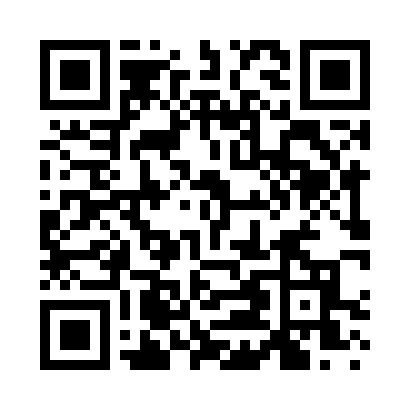 Prayer times for Covel Corner, New York, USAWed 1 May 2024 - Fri 31 May 2024High Latitude Method: Angle Based RulePrayer Calculation Method: Islamic Society of North AmericaAsar Calculation Method: ShafiPrayer times provided by https://www.salahtimes.comDateDayFajrSunriseDhuhrAsrMaghribIsha1Wed4:346:031:065:008:119:402Thu4:326:021:065:018:129:423Fri4:306:001:065:018:139:434Sat4:295:591:065:018:149:455Sun4:275:581:065:028:159:466Mon4:255:571:065:028:169:487Tue4:235:551:065:028:179:498Wed4:225:541:065:038:189:519Thu4:205:531:065:038:199:5310Fri4:195:521:065:038:219:5411Sat4:175:511:065:048:229:5612Sun4:155:491:065:048:239:5713Mon4:145:481:065:048:249:5914Tue4:125:471:065:058:2510:0015Wed4:115:461:065:058:2610:0216Thu4:095:451:065:058:2710:0317Fri4:085:441:065:068:2810:0518Sat4:065:431:065:068:2910:0619Sun4:055:431:065:068:3010:0820Mon4:045:421:065:078:3110:0921Tue4:025:411:065:078:3210:1122Wed4:015:401:065:078:3310:1223Thu4:005:391:065:088:3410:1324Fri3:595:381:065:088:3510:1525Sat3:585:381:065:088:3610:1626Sun3:565:371:075:098:3710:1727Mon3:555:361:075:098:3710:1928Tue3:545:361:075:098:3810:2029Wed3:535:351:075:108:3910:2130Thu3:525:351:075:108:4010:2231Fri3:525:341:075:108:4110:24